МИНИСТЕРСТВО СТРОИТЕЛЬСТВА И                                                   ЖИЛИЩНО-КОММУНАЛЬНОГО ХОЗЯЙСТВА АСТРАХАНСКОЙ ОБЛАСТИП О С Т А Н О В Л Е Н И Е            06.03.2017	          № 02                                                                       О введении временного ограничения движения по автомобильным дорогам общего пользования регионального и межмуниципального значения Астраханской области в 2017 годуВ соответствии с постановлением Правительства Астраханской области от 16.03.2012 № 86-П «О Порядке осуществления временных ограничения или прекращения движения транспортных средств по автомобильным дорогам регионального или межмуниципального, местного значения в Астраханской области» министерство строительства и жилищно-коммунального хозяйства Астраханской области ПОСТАНОВЛЯЕТ:1. Ввести в период с 20.03.2017 по 21.04.2017 временное ограничение движения транспортных средств, с грузом или без груза, следующих по автомобильным дорогам общего пользования регионального или межмуниципального значения Астраханской области (далее - временное ограничение движения) с превышением временно установленных предельно допустимых нагрузок на ось:- свыше 10 тонн по автомобильным дорогам согласно приложению № 1 к настоящему постановлению;- свыше 5 тонн по автомобильным дорогам согласно приложению № 2 к настоящему постановлению.2. Отделу государственного дорожного надзора департамента дорожного хозяйства министерства строительства и жилищно-коммунального хозяйства Астраханской области (Рамазанов И.Р.) в семидневный срок оповестить органы управления дорожным хозяйством субъектов Российской Федерации, граничащих с Астраханской областью, о введенных сроках временного ограничения движения по автомобильным дорогам общего пользования регионального и межмуниципального значения Астраханской области.3. Государственному казенному учреждению Астраханской области «Управление автомобильными дорогами общего пользования «Астраханьавтодор» (Хваткова И.В.) на период введения временного ограничения движения организовать установку и демонтаж временных дорожных знаков и информационных щитов, ограничивающих движение транспортных средств по автомобильным дорогам общего пользования регионального и межмуниципального значения Астраханской области.4. Организационно-контрольному отделу управления правового, кадрового и организационно-контрольного обеспечения министерства строительства и жилищно-коммунального хозяйства Астраханской области (Кинарова Ю.Р.):- в течение трех рабочих дней со дня подписания направить копию настоящего постановления в агентство связи и массовых коммуникаций Астраханской области (Зайцева М.А.) для официального опубликования в средствах массовой информации;- в семидневный срок после принятия направить копию настоящего постановления в управление Министерства юстиции Российской Федерации по Астраханской области;- направить копию постановления в УГИБДД УМВД России по Астраханской области, прокуратуру Астраханской области для сведения;- направить копию постановления в ГКУ АО «Управление автомобильными дорогами общего пользования «Астраханьавтодор» для исполнения;- не позднее семи рабочих дней со дня подписания направить копию настоящего постановления поставщикам справочно-правовых систем ООО «Астрахань-Гарант-Сервис» и ООО «Информационный центр «КонсультантСервис» для включения в электронные базы данных;- в трехдневный срок со дня принятия постановления разместить его на официальном сайте министерства строительства и дорожного хозяйства Астраханской области в информационно-телекоммуникационной сети «Интернет».5. Постановление вступает в силу по истечении 10 дней после дня его официального опубликования.И.о. министра строительства и жилищно-коммунальногохозяйства Астраханской области                                                          М.А. ФидуровПриложение № 1к постановлению министерства строительства и жилищно-коммунального хозяйства Астраханской области от 06 марта 2017    №02Переченьавтомобильных дорог общего пользования региональногои межмуниципального значения Астраханской области с превышением допустимой нагрузки на ось свыше 10,0 тоннПриложение № 2к постановлению министерства строительства и жилищно-коммунального хозяйства Астраханской области от 06 марта 2017    №02Переченьавтомобильных дорог общего пользования региональногои межмуниципального значения Астраханской области с превышением допустимой нагрузки на ось свыше 5,0 тонн№п/пИдентификационныйномерНаименование автодорогМесто расположенияначалоучастканачалоучасткаконецучасткаконецучастка№п/пИдентификационныйномерНаименование автодорогМесто расположениякммкмм112 ОП РЗ 12К 083Автодорога Астрахань - КамызякПриволжский,Камызякский районы1250015000212 ОП РЗ 12Н 190Подъезд к г. Астрахани от автодороги Три Протока - ЯксатовоПриволжский район00002054312 ОП РЗ 12К 232Автодорога общегородская транзитная магистраль непрерывного движения г. АстраханьЛенинский район г. Астрахань1180018540412 ОП РЗ 12К 205Восточный обход г. Астрахани от автодороги Астрахань-Красный Яр до автодороги Астрахань-ЗеленгаПриволжский район410022013512 ОП РЗ 12К 022Автодорога Астрахань - ЗеленгаПриволжский район     Володарский район915018215612 ОП РЗ 12Р 001Автодорога Волгоград - АстраханьКрасноярский, Наримановский, Приволжский районы416080452400612 ОП РЗ 12Р 001Автодорога Волгоград - АстраханьЛенинский район(г. Астрахань)452 400 452850612 ОП РЗ 12Р 001Автодорога Волгоград - АстраханьЛенинский район(г. Астрахань)454050454448712 ОП РЗ 12А 235Автодорога Астрахань – Красный Яр – граница Республики КазахстанПриволжский район00005300№п/пИдентификационный номерНаименование автодорогМесто расположенияначалоучастканачалоучасткаконецучасткаконецучастка№п/пИдентификационный номерНаименование автодорогМесто расположениякммкмм112 ОП РЗ 12Р 001Автодорога Волгоград - АстраханьАхтубинский,Харабалинский,Красноярский районы97115411820212 ОП РЗ 12Н 004Подъезд к с. Успенка от автодорогиВолгоград – АстраханьАхтубинский район00000600312 ОП РЗ 12Н 005Подъезд к с. Ново-Николаевка отавтодороги Волгоград - АстраханьАхтубинский район00001300412 ОП РЗ 12Н 006Подъезд к с. Болхуны от автодорогиВолгоград - АстраханьАхтубинский район00003100512 ОП РЗ 12Н 008Подъезд к с. Батаевка отавтодороги Волгоград - АстраханьАхтубинский район00001340612 ОП РЗ 12Н 009Подъезд к с. Золотуха от автодороги Волгоград - АстраханьАхтубинский район00000710712 ОП РЗ 12Н 010Подъезд к с. Удачному отавтодороги Волгоград - АстраханьАхтубинский район00000760812 ОП РЗ 12Н 013Автодорога Ахтубинск - НижнийБаскунчакАхтубинский район600051000912 ОП РЗ 12Н 014Подъезд к гипсовому заводу отавтодороги Ахтубинск - Нижний БаскунчакАхтубинский район000011501012 ОП РЗ 12Н 017Автодорога Сокрутовка -ПлодосовхозАхтубинский район000023701112 ОП РЗ 12К 018Автодорога Астрахань - Марфино (отавтодороги Астрахань - Красный Яр)Володарский район23600600001212 ОП РЗ 12Н 020Подъезд к п. Столбовому отавтодороги Астрахань - МарфиноВолодарский район000028401312 ОП РЗ 12Н 021Подъезд к с. Новый Рычан отавтодороги Астрахань - МарфиноВолодарский район000045001412 ОП РЗ 12К 022Автодорога Астрахань - ЗеленгаПриволжский район Володарский район18215340001412 ОП РЗ 12К 022Автодорога Астрахань - ЗеленгаПриволжский район Володарский район34000583401512 ОП РЗ 12Н 023Подъезд к с. Тумак от автодорогиАстрахань - ЗеленгаВолодарский район000014001612 ОП РЗ 12Н 025Подъезд к с. Яблонка от автодорогиАстрахань - ЗеленгаВолодарский район000012561712 ОП РЗ 12Н 026Автодорога Володарский - КошеванкаВолодарский район0000202451812 ОП РЗ 12Н 028Подъезд к с. Новинка от автодорогиВолодарский - КошеванкаВолодарский район000078001912 ОП РЗ 12Н 029Подъезд к с. Тулугановка от автодороги Володарский-КошеванкаВолодарский район000029002012 ОП РЗ 12К 030Подъезд к памятнику Курмангазы отавтодороги Володарский - КошеванкаВолодарский район000010002112 ОП РЗ 12Н 031Автодорога Володарский - ЦветноеВолодарский район0000314102212 ОП РЗ 12Н 032Подъезд к с. Крутому от автодорогиВолодарский - ЦветноеВолодарский район000033002312 ОП РЗ 12Н 033Подъезд к с. Алексеевка отавтодороги Володарский - ЦветноеВолодарский район000032002412 ОП РЗ 12Н 034Автодорога Козлово - МултановоВолодарский район0000201102512 ОП РЗ 12К 039Автодорога Бирюковка - ТишковоПриволжский,Камызякский районы0000352552612 ОП РЗ 12К 040Автодорога Астрахань - Красный Ярг. Астрахань,Приволжский район14700154672712 ОП РЗ 12Н 041Подъезд к с. Ахтерек от автодорогиАстрахань - ЗеленгаВолодарский район000009002812 ОП РЗ 12Н 043Автодорога Енотаевка - ФедоровкаЕнотаевский район0000109002912 ОП РЗ 12Н 044Подъезд к с. Ивановка отавтодороги Енотаевка - ФедоровкаЕнотаевский район000048603012 ОП РЗ 12Н 045Подъезд к с. Копановка отавтодороги Москва - АстраханьЕнотаевский район000007603112 ОП РЗ 12Н 046Подъезд к заготпункту с. Копановкаот автодороги Москва - АстраханьЕнотаевский район000016003212 ОП РЗ 12Н 047Подъезд к с. Федоровка отавтодороги Москва - АстраханьЕнотаевский район000039503312 ОП РЗ 12Н 048Подъезд к АЗС с. Енотаевка отавтодороги Москва - АстраханьЕнотаевский район000019003412 ОП РЗ 12К 049Подъезд к с. Енотаевка отавтодороги Москва - АстраханьЕнотаевский район000025503512 ОП РЗ 12Н 050Подъезд к паромной переправе с.Замьяны от автодороги Москва - АстраханьЕнотаевский район000021603612 ОП РЗ 12Н 051Подъезд к п. Волжскому отавтодороги Москва - АстраханьЕнотаевский район000094503712 ОП РЗ 12Н 052Подъезд к с. Никольскому отавтодороги Москва - АстраханьЕнотаевский район000049003812 ОП РЗ 12Н 053Подъезд к с. Сероглазка отавтодороги Москва - АстраханьЕнотаевский район000040003912 ОП РЗ 12Н 054Подъезд к МТФ с. Никольского отавтодороги Москва - АстраханьЕнотаевский район000025004012 ОП РЗ 12Н 055Подъезд к консервному заводу с.Никольского от автодороги Москва -АстраханьЕнотаевский район000011604112 ОП РЗ 12Н 056Подъезд к МТФ с. Копановка отавтодороги Москва - АстраханьЕнотаевский район000007604212 ОП РЗ 12Н 059Подъезд к с. Михайловка отавтодороги Москва - АстраханьЕнотаевский район000004004312 ОП РЗ 12Н 060Автодорога Волжский - БереговойЕнотаевский район7200137004412 ОП РЗ 12Н 061Автодорога Маячное - Житное - КрасаИкрянинский район0000374854512 ОП РЗ 12Н 062Подъезд к с. Чулпан от автодорогиМаячное - Житное - КрасаИкрянинский район000010004612 ОП РЗ 12Н 063Подъезд к Староволжскому дому-интернату от автодороги Маячное -Житное - КрасаИкрянинский район000007004712 ОП РЗ 12К 064Подъезд к паромной переправе Старая Волга от автодороги Маячное - Житное - КрасаИкрянинский район000011004812 ОП РЗ 12К 065Автодорога Астрахань - Ильинка -Красные БаррикадыИкрянинский район16600260004912 ОП РЗ 12Н 066Автодорога Ниновка - Мумра - ЗюзиноИкрянинский район0000178005012 ОП РЗ 12Н 068Автодорога Икряное - ГусиноеИкрянинский район0000178005112 ОП РЗ 12Н 070Подъезд к с. Восточному отавтодороги Икряное - ГусиноеИкрянинский район000076005212 ОП РЗ 12Н 071Подъезд к с. Боркино от автодорогиИкряное - ГусиноеИкрянинский район000033905312 ОП РЗ 12Н 072Подъезд к с. Озерному отавтодороги Икряное - ГусиноеИкрянинский район000021105412 ОП РЗ 12Н 073Автодорога с. Восточное-ТОО «Рось»Икрянинский район000052605512 ОП РЗ 12Н 074Подъезд к МТФ у с. Бахтемир отавтодороги Астрахань - МахачкалаИкрянинский район000012005612 ОП РЗ 12Н 075Подъезд к с. Бахтемир отавтодороги Астрахань - МахачкалаИкрянинский район000030805712 ОП РЗ 12Н 076Подъезд к с. Трудфронт отавтодороги Астрахань - МахачкалаИкрянинский район000037505812 ОП РЗ 12Н 077Подъезд к с. Оранжереи отавтодороги Астрахань - МахачкалаИкрянинский район000030005912 ОП РЗ 12Н 078Подъезд к МТФ колхоза «Волга» отавтодороги Астрахань - МахачкалаИкрянинский район000006006012 ОП РЗ 12Н 079Автодорога Оранжереи - ХмелевойИкрянинский район000011746112 ОП РЗ 12К 083Автодорога Астрахань - КамызякПриволжский,Камызякский районы15000326206212 ОП РЗ 12Н 084Автодорога Камызяк - КировскийКамызякский район0000326706312 ОП РЗ 12Н 085Подъезд к с. Жан-Аул от автодорогиКамызяк - КировскийКамызякский район000007006412 ОП РЗ 12Н 086Подъезд к п.  Нижнекалиновскому отавтодороги Камызяк - КировскийКамызякский район000044006512 ОП РЗ 12Н 087Автодорога Камызяк - ТузуклейКамызякский район0000276006612 ОП РЗ 12Н 088Подъезд к с. Семибугры отавтодороги Камызяк - ТузуклейКамызякский район000047906712 ОП РЗ 12Н 089Подъезд к с. Бирючек от автодорогиКамызяк - ТузуклейКамызякский район000021006812 ОП РЗ 12Н 090Автодорога Камызяк - Каралат (отавтостанции)Камызякский район0000318006912 ОП РЗ 12Н 093Подъезд к с. Увары от подъезда к с. ИванчугКамызякский район000021507012 ОП РЗ 12К 094Автодорога Астрахань - Образцово - ТравиноКамызякский,Приволжский районы14100561057112 ОП РЗ 12Н 096Подъезд к с. Самосделка отавтодороги Астрахань - Образцово - ТравиноКамызякский район0000138007212 ОП РЗ 12Н 100Автодорога Образцово - Травино - ГандуриноКамызякский район0000105007312 ОП РЗ 12Н 101Автодорога Раздор - КаспийКамызякский район0000168307412 ОП РЗ 12Н 102Подъезд п. Ревин Хутор отавтодороги Раздор - КаспийКамызякский район000073507512 ОП РЗ 12Н 103Автодорога    Волго-Каспийский - НикольскоеКамызякский район000071207612 ОП РЗ 12Н 104Подъезд к к п. Моряков отавтодороги Волго-Каспийский - НикольскоеКамызякский район000016607712 ОП РЗ 12Н 105Подъезд к с. Комаровка отавтодороги Волго-Каспийский - НикольскоеКамызякский район000032607812 ОП РЗ 12Н 106Подъезд к р.п. Волго-Каспийскийот автодороги Астрахань - Образцово -ТравиноКамызякский район000028207912 ОП РЗ 12Н 108Автодорога объезд с. СемибугрыКамызякский район000022208012 ОП РЗ 12Н 110Подъезд к с. Забузан от автодорогиАстрахань - Красный ЯрКрасноярский район000009008112 ОП РЗ 12Н 113Подъезд к п. Комсомольскому отавтодороги Волгоград - АстраханьКрасноярский район000019008212 ОП РЗ 12А 114Автодорога Сеитовка - Ватажное -граница КазахстанаКрасноярский район0000301308312 ОП РЗ 12Н 115Подъезд к п. Степному от автодороги Сеитовка - Ватажное - граница КазахстанаКрасноярский район000050008412 ОП РЗ 12Н 119Автодорога Ланчуг - АйсапайКрасноярский район000055908512 ОП РЗ 12Н 120Автодорога Новоурусовка - БузанКрасноярский район000073008612 ОП РЗ 12Н 121Автодорога Красный Яр - ЧеремухаКрасноярский район000030488712 ОП РЗ 12Н 122Автодорога Верхний Бузан - ШмагиноКрасноярский район000056008812 ОП РЗ 12Н 123Автодорога Новоурусовка – Белый ИльменьКрасноярский район0000308958912 ОП РЗ 12Н 124Автодорога Тальниковый - РазночиновкаКрасноярский,Наримановский районы000025309012 ОП РЗ 12К 125Подъезд к ж/д станции Дельта отавтодороги Тальниковый - РазночиновкаКрасноярский район000004509112 ОП РЗ 12Н 129Автодорога Комсомольский – ВишневыйКрасноярский район000045879212 ОП РЗ 12А 131Автодорога Буруны - Басы -  Кизлярот 70 км автодороги Астрахань -Элиста - СтавропольНаримановский,Лиманский районы0000765509312 ОП РЗ 12Н 132Подъезд к с. Басы от автодорогиБуруны - Басы - КизлярЛиманский район000007809412 ОП РЗ 12Н 134Подъезд к с. Караванному отавтодороги Буруны - Басы - КизлярЛиманский район000020009512 ОП РЗ 12Н 138Автодорога Лесное - Забурунное -ВышкаЛиманский район000062659612 ОП РЗ 12Н 231Автодорога Лесное - ОляЛиманский район000016509712 ОП РЗ 12Н 141Подъезд к с. Рынок от автодорогиЛесное - Забурунное - ВышкаЛиманский район000004209812 ОП РЗ 12Н 142Автодорога Зензели - ферма № 1Лиманский район000043009912 ОП РЗ 12Н 143Автодорога Заречное - Проточное - МихайловкаЛиманский район00001105010012 ОП РЗ 12Н 144Подъезд к с. Проточному от автодороги Заречное - Проточное - МихайловкаЛиманский район0000050010112 ОП РЗ 12Н 145Подъезд к с. Судачьему отавтодороги Астрахань - МахачкалаЛиманский район0000230010212 ОП РЗ 12Н 146Подъезд к с. Кряжевому отавтодороги Астрахань - МахачкалаЛиманский район0000700010312 ОП РЗ 12Н 147Подъезд к с. Оля от автодорогиАстрахань - МахачкалаЛиманский район00001830010412 ОП РЗ 12Н 148Подъезд к с. Бударино отавтодороги Астрахань - МахачкалаЛиманский район0000600010512 ОП РЗ 12Н 149Подъезд к с. Яндыки от автодорогиАстрахань - МахачкалаЛиманский район0000500010612 ОП РЗ 12Н 150Подъезд к микрорайон«Астраханьнефть» от автодорогиБуруны - Басы - КизлярЛиманский район0000295010712 ОП РЗ 12Н 151Автодорога Заречное - КамышовоЛиманский район00001400010812 ОП РЗ 12К 152Автодорога Лиман - железнодорожнаяст. ЗензелиЛиманский район00002230010912 ОП РЗ 12Н 158Подъезд к с. Верхнелебяжьему отавтодороги Москва - АстраханьНаримановский район0000427011012 ОП РЗ 12Н 159Подъезд к с. Рассвет от автодорогиМосква - АстраханьНаримановский район0000252011112 ОП РЗ 12К 160Подъезд к курорту «Тинаки-1» отавтодороги Астрахань - МахачкалаНаримановский район0000100011212 ОП РЗ 12К 161Подъезд к ж/д ст. Линейная отавтодороги Астрахань - Элиста - СтавропольНаримановский район0000060011312 ОП РЗ 12Н 162Подъезд № 1 к с. Курченко отавтодороги Астрахань - Элиста - СтавропольНаримановский район0000210011412 ОП РЗ 12Н 164Подъезд к с. Туркменка отавтодороги Астрахань - Элиста - СтавропольНаримановский район0000060011512 ОП РЗ 12Н 166Подъезд к п. Буруны от автодорогиБуруны - Басы - КизлярНаримановский район0000266011612 ОП РЗ 12Н 167Подъезд № 1 к п. Прикаспийский отавтодороги Буруны - Басы - КизлярНаримановский район0000190011712 ОП РЗ 12Н 168Подъезд № 2 к п. Прикаспийский отавтодороги Буруны - Басы - КизлярНаримановский район0000190011812 ОП РЗ 12А 170Автодорога Приволжье -  Николаевка- Янго-АскерНаримановский район00002730011912 ОП РЗ 12Н 172Подъезд к п. Мирному от автодорогиПриволжье - Николаевка - Янго-АскерНаримановский район0000040012012 ОП РЗ 12Н 173Подъезд к с. Старокучергановка отавтодороги Астрахань - МахачкалаНаримановский район0000051612112 ОП РЗ 12А 175Подъезд к аэропорту «Приволжский»от автодороги Астрахань - МахачкалаНаримановский район0000040012212 ОП РЗ 12К 176Подъезд к курорту «Тинаки-2» отавтодороги Москва - АстраханьНаримановский район0000044712312 ОП РЗ 12Н 177Подъезд к п. Трусово от автодорогиАстрахань - МахачкалаНаримановский район0000090012412 ОП РЗ 12Н 178Подъезд к п. Сенному от автодорогиВолгоград - АстраханьНаримановский район0000469012512 ОП РЗ 12Н 181Подъезд к п. Кульпа от автодорогиАстрахань - ЗеленгаПриволжский район0000135012612 ОП РЗ 12Н 183Подъезд к с. Кинелле от автодорогиБирюковка - ТишковоПриволжский район0000070012712 ОП РЗ 12Н 184Подъезд к с. Килинчи от автодорогиБирюковка - ТишковоПриволжский район0000070012812 ОП РЗ 12Н 186Подъезд к п. Эрле от автодорогиАстрахань - КамызякПриволжский район0000120012912 ОП РЗ 12Н 188Подъезд к опытной станции им. Вавилова от автодороги Астрахань - КамызякПриволжский район0000042513012 ОП РЗ 12Н 189Автодорога Астрахань- Три Протока - ЯксатовоПриволжский район0000939313112 ОП РЗ 12К 191Автодорога Астрахань - Три Протока- НачаловоПриволжский район50001536513212 ОП РЗ 12К 192Автодорога Астрахань - Евпраксинос км 6 по км 23.3Приволжский район60002330013312 ОП РЗ 12Н 193Подъезд к с. Водяновка отавтодороги Астрахань - ЕвпраксиноПриволжский район0000100013412 ОП РЗ 12Н 194Подъезд к с. Веселая Грива отавтодороги Астрахань - ЕвпраксиноПриволжский район0000670013512 ОП РЗ 12Н 195Автодорога Началово - НачалоПриволжский район0000499013612 ОП РЗ 12Н 197Подъезд к с. Растопуловка отавтодороги Волгоград - АстраханьПриволжский район0000280013712 ОП РЗ 12Н 199Подъезд к п. Пойменному отавтодороги Астрахань - Красный ЯрПриволжский район0000314013812 ОП РЗ 12Н 200Автодорога Фунтово-2 - БайбачалПриволжский район0000770013912 ОП РЗ 12Н 202Подъезд к нефтебазе № 4 отавтодороги Астрахань - Образцово - ТравиноПриволжский район0000280014012 ОП РЗ 12Н 203Подъезд к ГИБДД Приволжскогорайона от подъезда к приемномупункту с. НачаловоПриволжский район0000115014112 ОП РЗ 12Н 204Подъезд к комплексу «АстраханскиеЗори» от автодороги Астрахань - КамызякПриволжский район0000045014212 ОП РЗ 12Н 208Подъезд к паромной переправе на р. Ахтуба от автодороги Волгоград - АстраханьХарабалинский район0000220014312 ОП РЗ 12Н 209Автодорога Харабали - ГремучийХарабалинский район0000660014412 ОП РЗ 12К 211Автодорога Вольное - Замьяны (отавтодороги Волгоград - Астраханьдо паромной переправы с. Замьяны)Харабалинский район00002835014512 ОП РЗ 12Н 212Автодорога Харабали - БирючийХарабалинский район0000230014612 ОП РЗ 12Н 213Автодорога Ступино - ПодыЧерноярский район0000660014712 ОП РЗ 12Н 214Подъезд к приемному пункту с. Подыот автодороги Ступино - ПодыЧерноярский район0000320014812 ОП РЗ 12Н 217Подъезд к с. Каменный Яр отавтодороги Москва - АстраханьЧерноярский район00001290014912 ОП РЗ 12Н 219Подъезд к с. Вязовка от автодорогиМосква - АстраханьЧерноярский район0000087015012 ОП РЗ 12Н 220Подъезд к с. Ступино от автодорогиМосква - АстраханьЧерноярский район0000535015112 ОП РЗ 12Н 221Подъезд № 1 к с. Старица отавтодороги Москва - АстраханьЧерноярский район0000110015212 ОП РЗ 12Н 222Подъезд № 2 к с. Старица отавтодороги Москва - АстраханьЧерноярский район0000120015312 ОП РЗ 12Н 223Подъезд к с. Барановка отавтодороги Москва - АстраханьЧерноярский район0000135015412 ОП РЗ 12К 224Подъезд к с. Черный Яр отавтодороги Москва - АстраханьЧерноярский район0000245015512 ОП РЗ 12Н 225Подъезд к кирпичному заводу с. Черный Яр от автодороги Москва - АстраханьЧерноярский район0000310015612 ОП РЗ 12Н 226Подъезд к паромной переправе с. Черный Яр от автодороги Москва - АстраханьЧерноярский район0000355015712 ОП РЗ 12Н 227Подъезд к приемному пункту с. Черный Яр от автодороги Москва - АстраханьЧерноярский район0000097015812 ОП РЗ 12Н 229Подъезд к Нижнему Займищу отавтодороги Москва - АстраханьЧерноярский район0000160015912 ОП РЗ 12Н 230Подъезд к зернотоку с. СоленоеЗаймище от автодороги Москва - АстраханьЧерноярский район0000220016012 ОП РЗ 12К 233Автодорога Караагаш - РастопуловкаНаримановский,Приволжский район0000667616112 ОП РЗ 12К 234Маячное - Волго-Каспийскийсудоремонтный завод (ВКСРЗ)Камызякский район00001999816212 ОП РЗ 12А 235Автодорога Астрахань – Красный Яр – граница Республики КазахстанЛенинский (г. Астрахань)Приволжский, Володарский, Красноярский районы530060482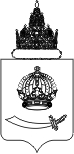 